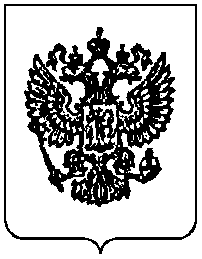 ДАГЕСАНСКИЙ ГОСУДАРСТВЕННЫЙ ТЕХНИЧЕСКИЙ УНИВЕРСИТЕТПРИКАЗ27.  12.   2019 г.                  	г. Махачкала                                  №  463В целях обеспечения выполнения требований Федерального закона Российской Федерации «О противодействии коррупции» - ФЗ от 25.12.2008 г. № 273-ФЗ и в соответствии с  письмом Министерства науки и высшего образования Российской Федерации от 20.12.2019 г № МН-3072/АС «О запрете дарения и получения подарков» ПРИКАЗЫВАЮ:1. Всем проректорам, директорам филиалов, деканам факультетов и руководителям структурных подразделений в преддверии предстоящих новогодних и рождественских праздников, а также зимней зачетно-экзаменационной сессии, официально ознакомить своих сотрудников, работников, заведующих кафедр, ППС и обучающихся с содержанием письма Министерства науки и высшего образования Российской Федерации от 20.12.2019 г № МН-3072/АС «О запрете дарения и получения подарков». Принять разъяснения письма к исполнению и напомнить всем о необходимости соблюдения предъявляемых требований и об ответственности за невыполнение запрета на дарение и получение подарков и иных вознаграждений в связи выполнением должностных (служебных) обязанностей.2. Начальнику ОК ознакомить должностных лиц с настоящим приказом и письмом Министерства науки и высшего образования Российской Федерации от 20.12.2019 г № МН-3072/АС «О запрете дарения и получения подарков»Основание:  Письмо Министерства науки и высшего образования Российской Федерации от 20.12.2019 г № МН-3072/АС и служебная советника при ректорате, ответственного  за работу по профилактике  коррупционных  и  иных  правонарушений. 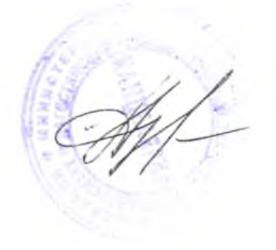 Врио  ректора                                                       Н.С. Суракатов